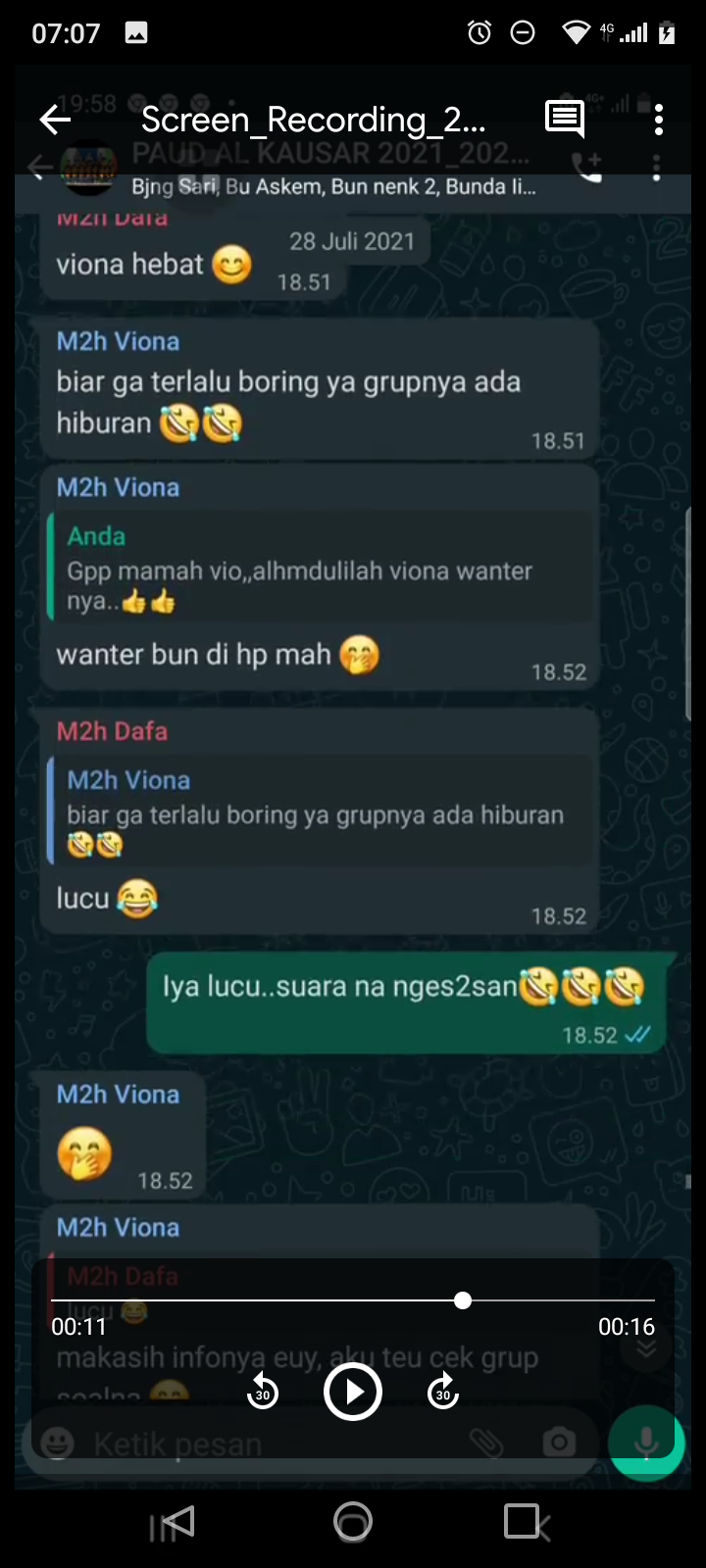 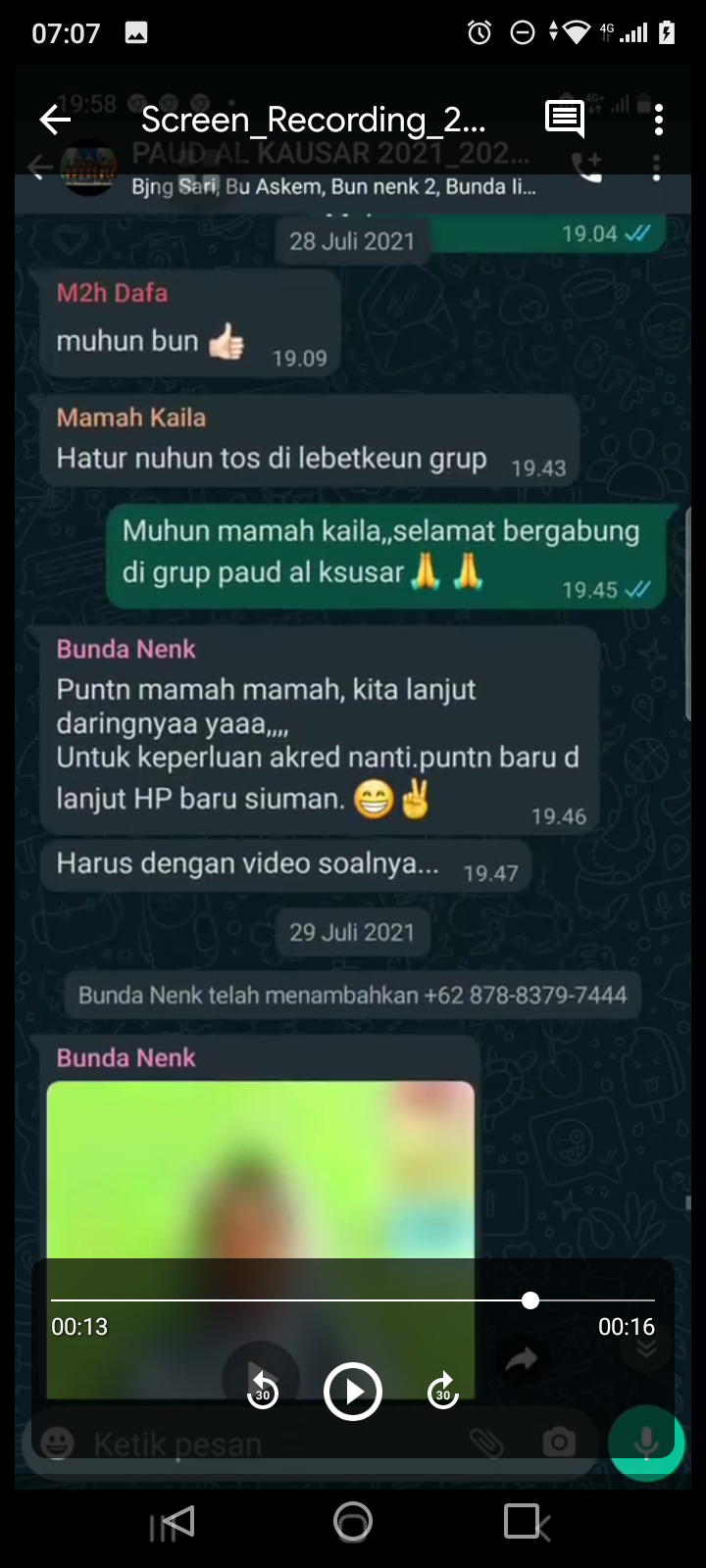  CD1 .Guru  membuat video pembelajaran 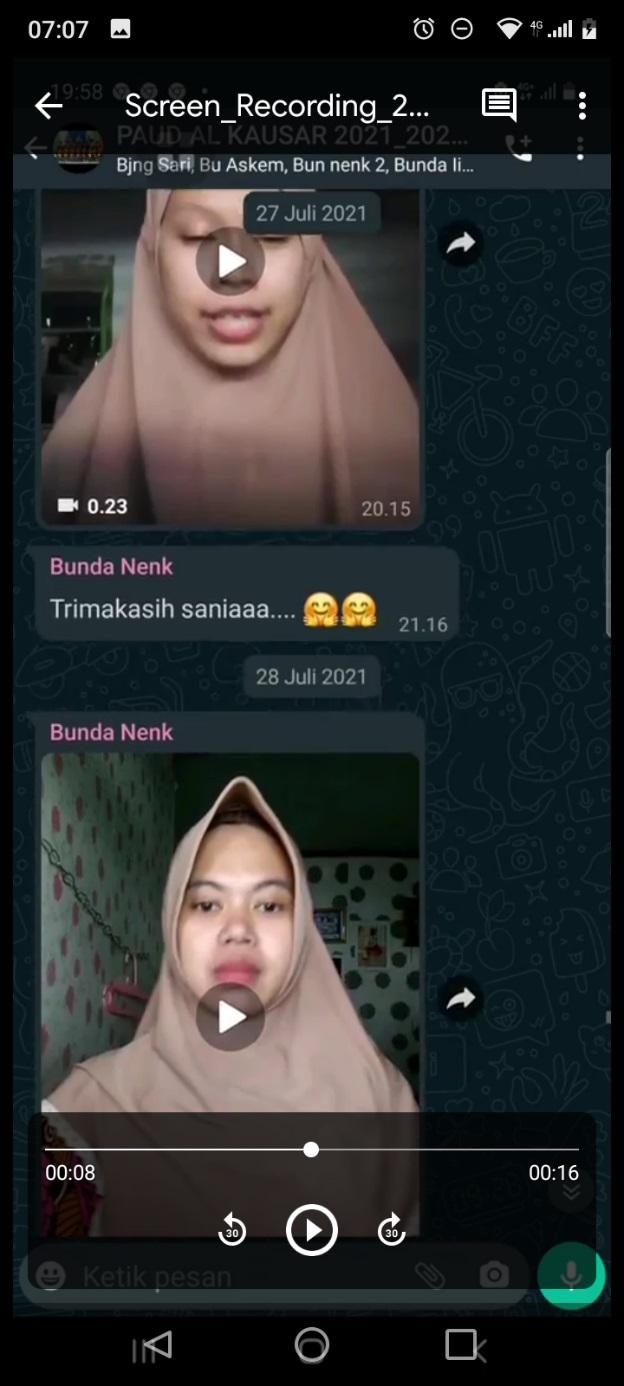 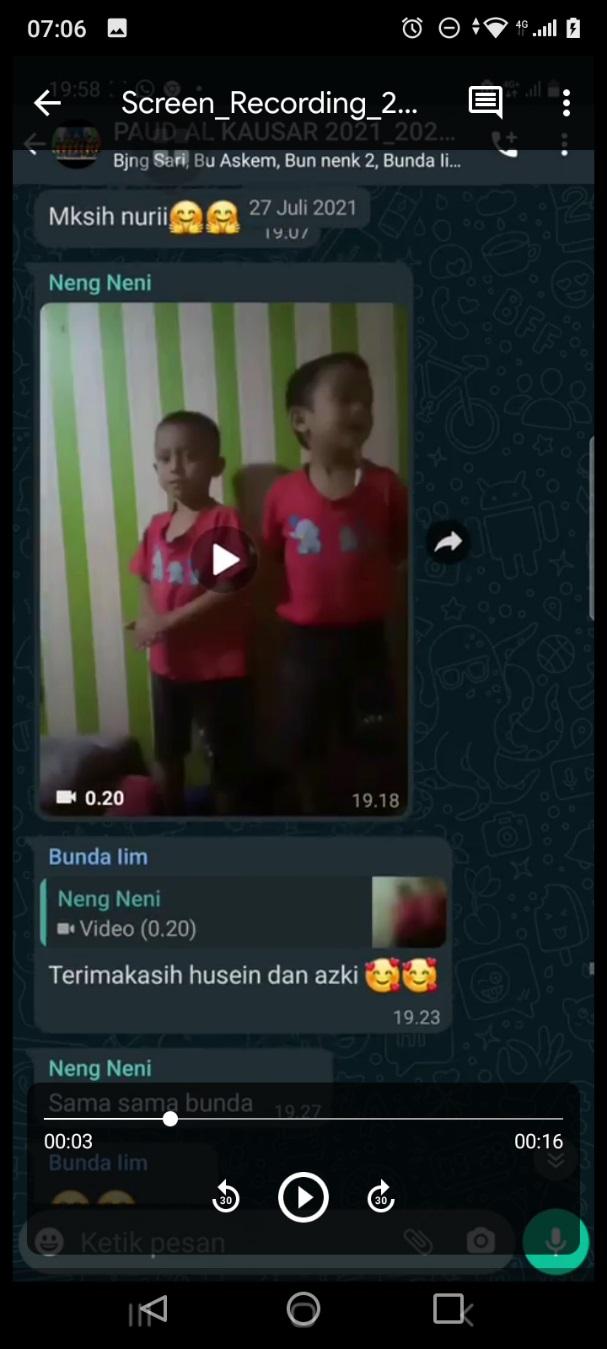      CD3 .Guru  menjelaskan materi                                CD4 . Anak didik bernyanyi bersama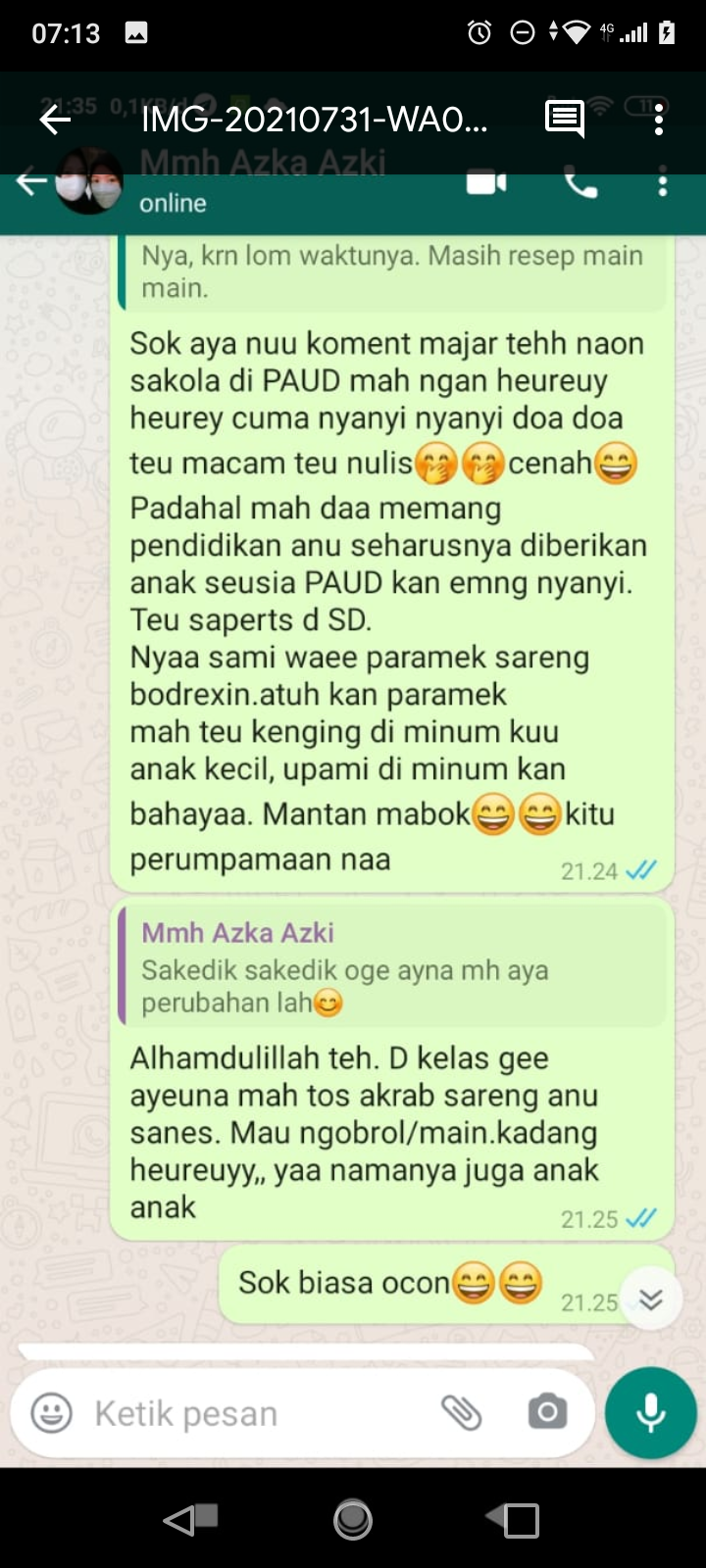 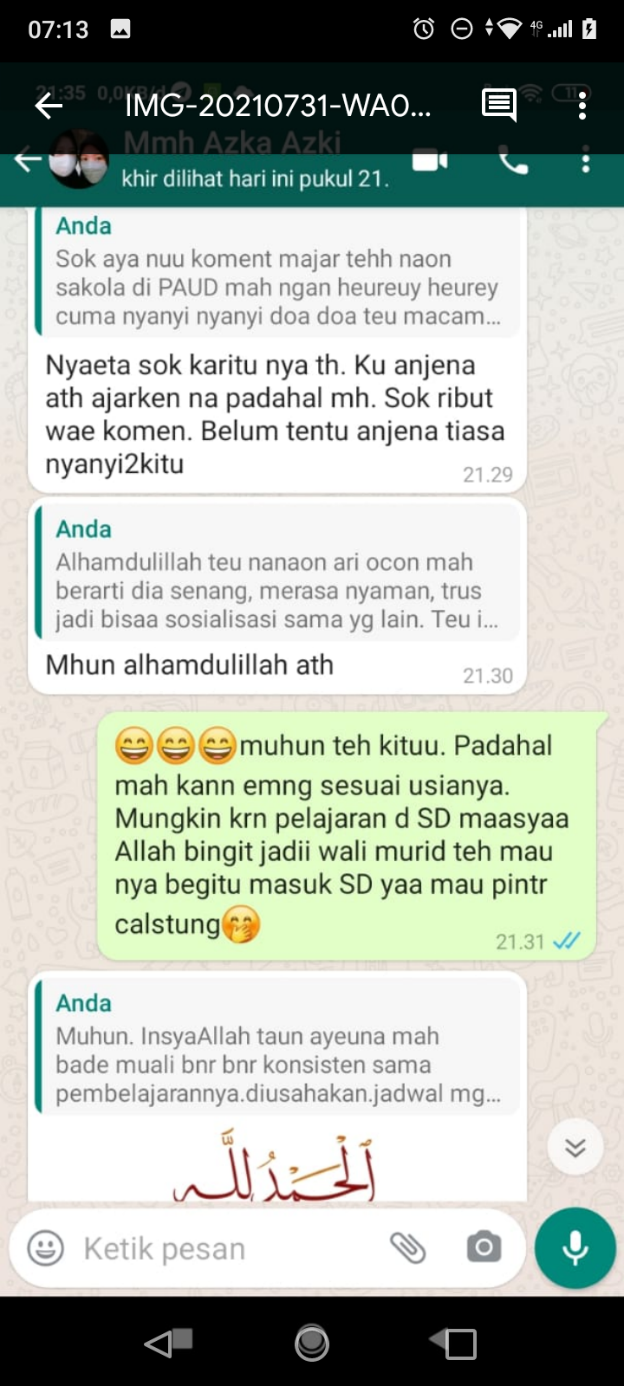  CD5 .Guru  menguasai teori PAUD                                CD6 . Komunikasi efektif dengan orangtua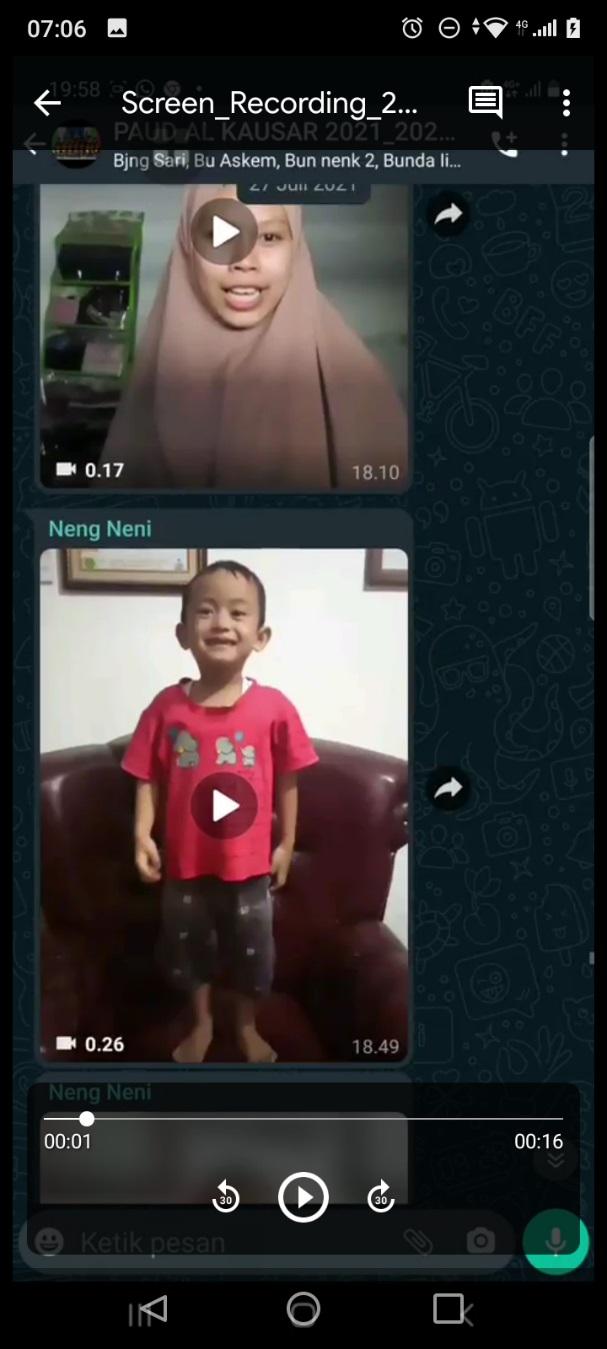 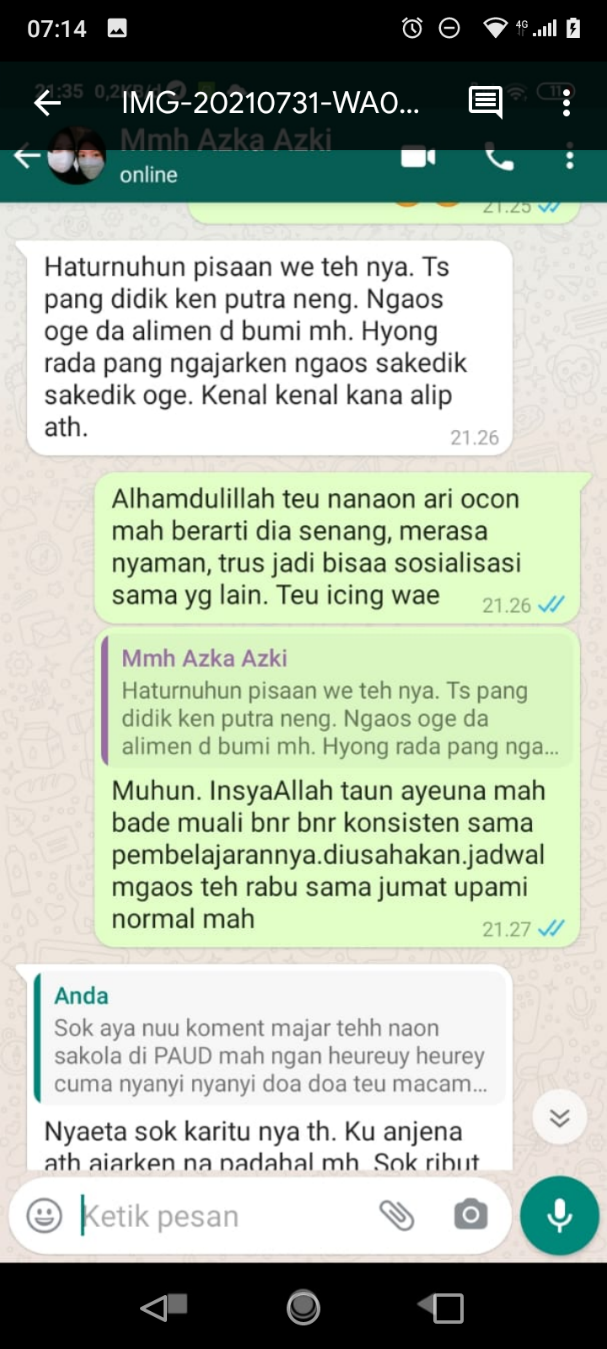               CD7 . Penilaian  unjuk karya                                        CD8 . Penjelasan PTMT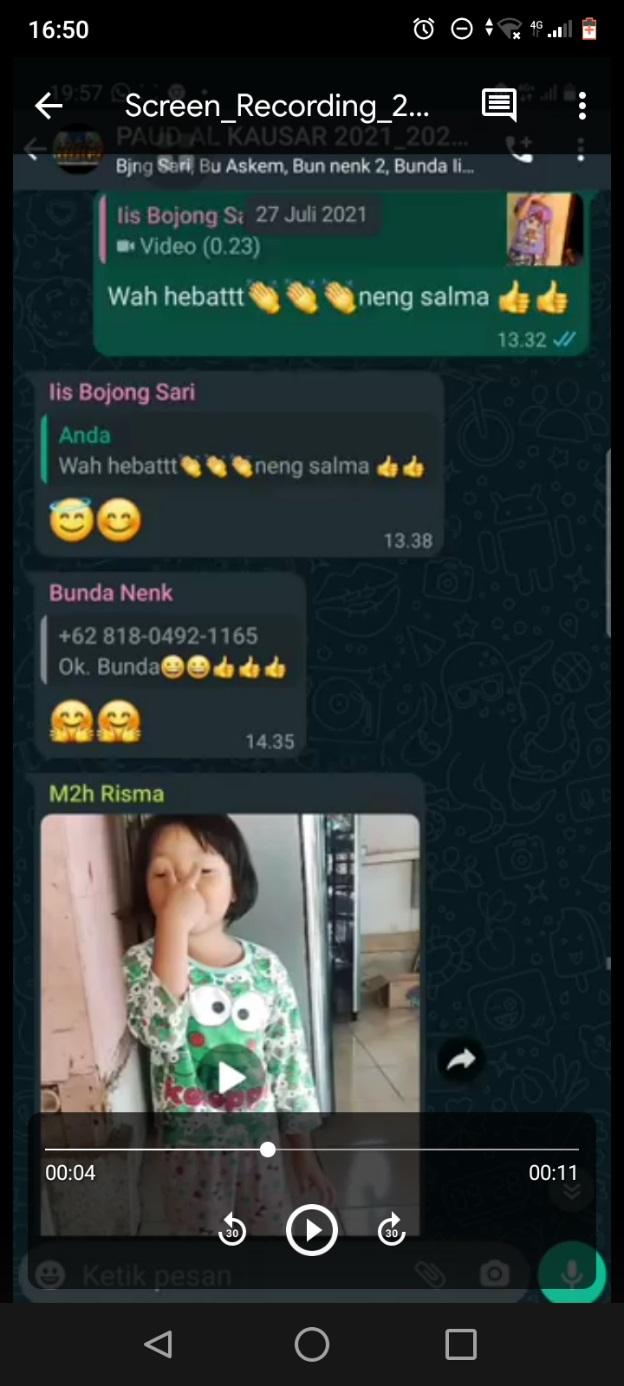 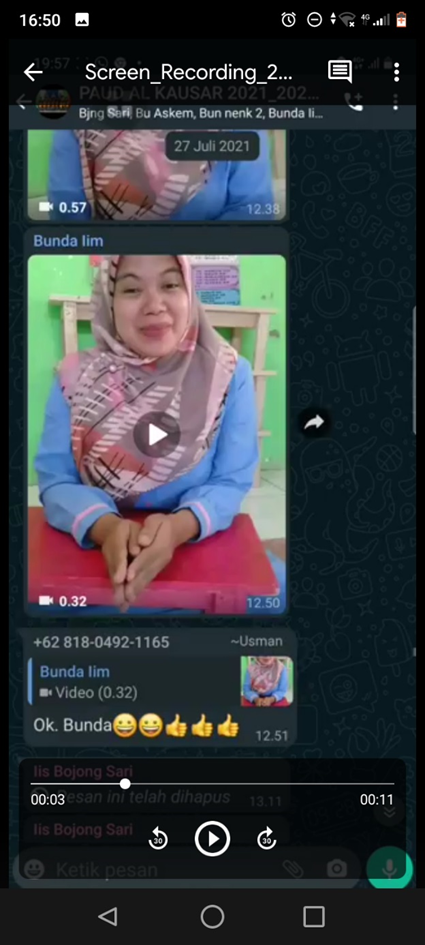 CD9. Siswa semangat bernyanyi                                   CD10 . Guru  praktek kreativitas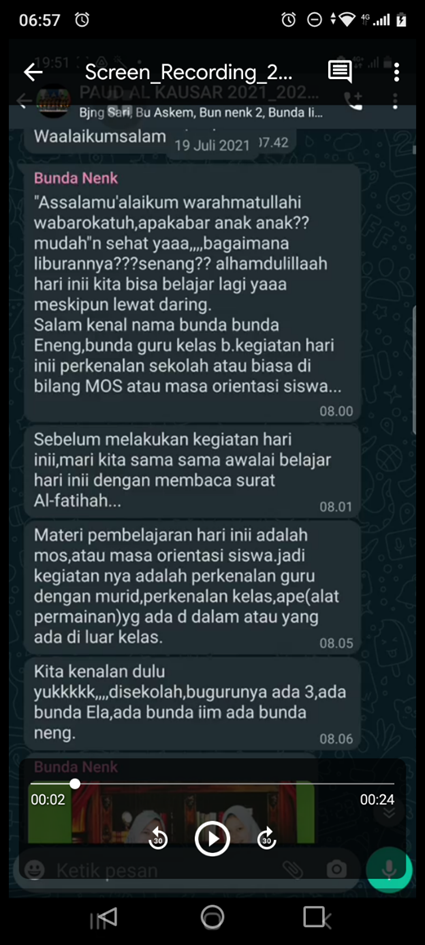 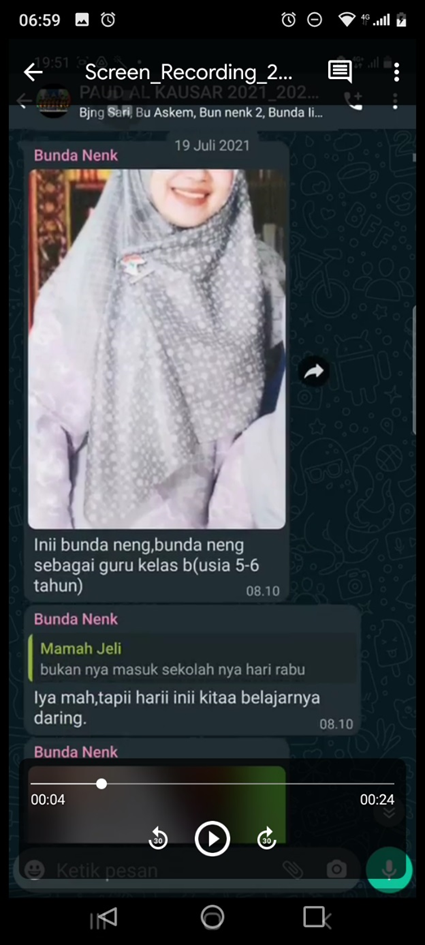 CD11 .Guru memahami materi ajar                             CD12 .  guru menjadi teladan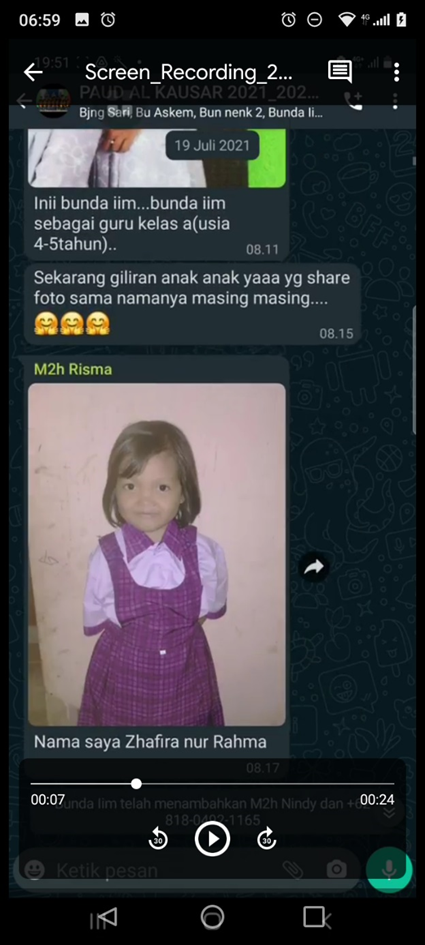 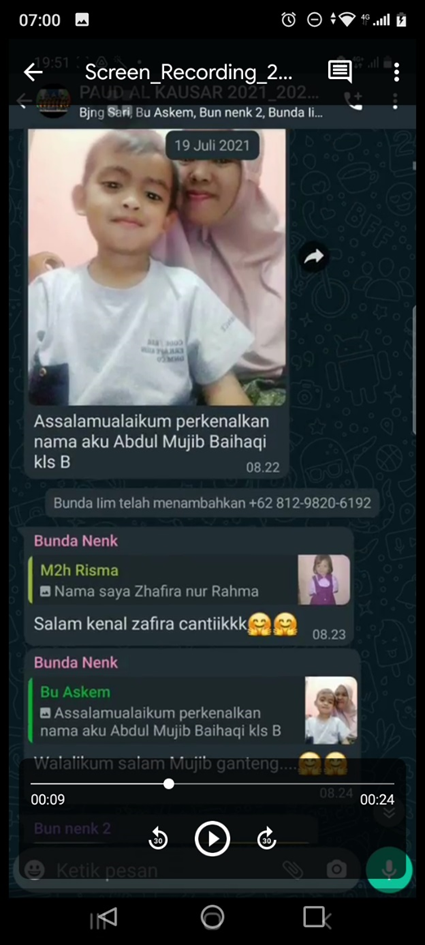 CD13 .Guru  memahami siswa                                CD14 . siswa saling komunkiasi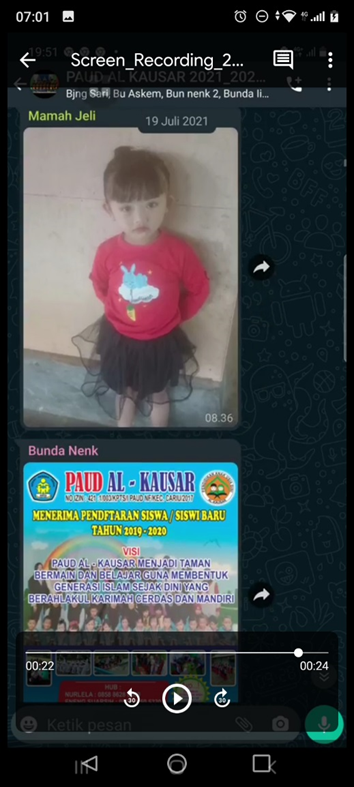 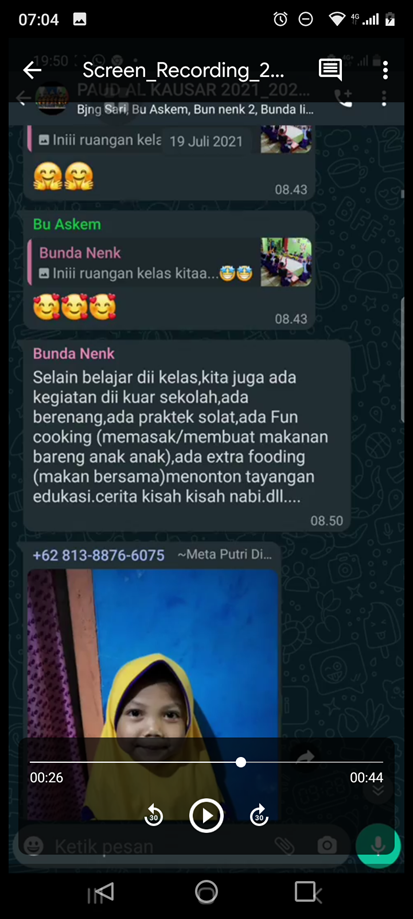 CD15 .Pengenalan siswa                             CD16 . Penjelasan kurikulum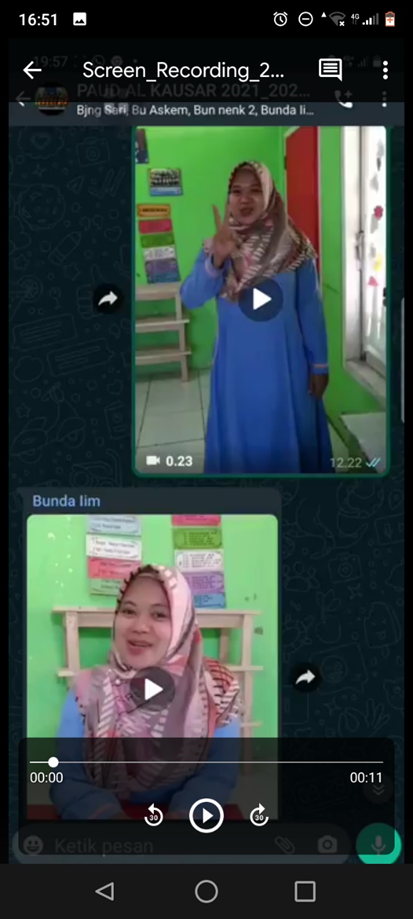 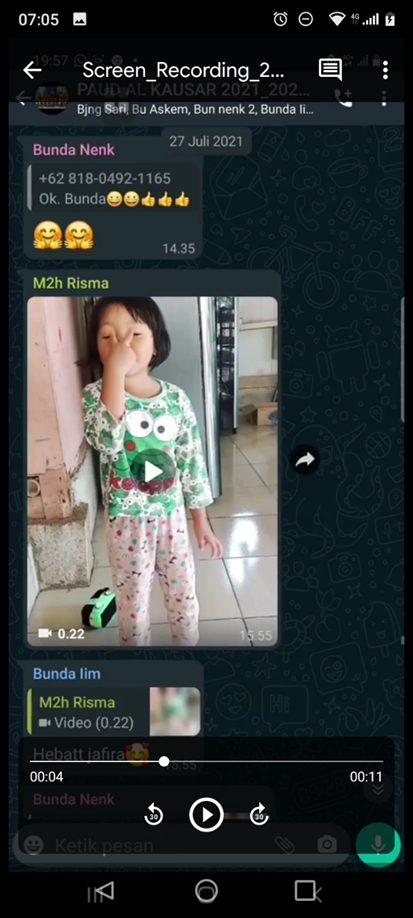 CD17 . Guru menyanyi dan bergerak                       CD18 . Siswa menirukan gerak dan lagu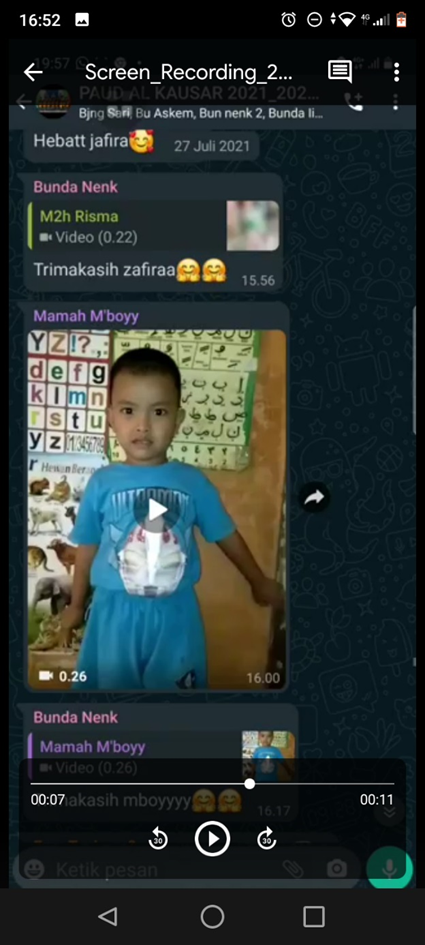 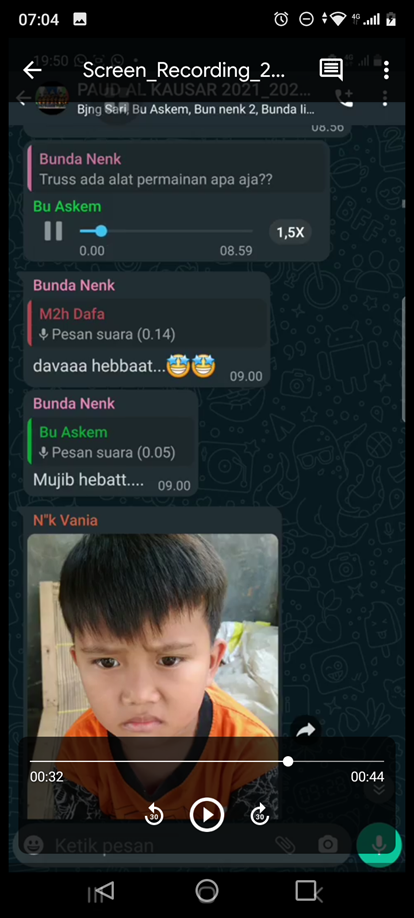 CD19 .Guru  memberikan apresiasi                                        CD20 .Guru  melakukan refleksi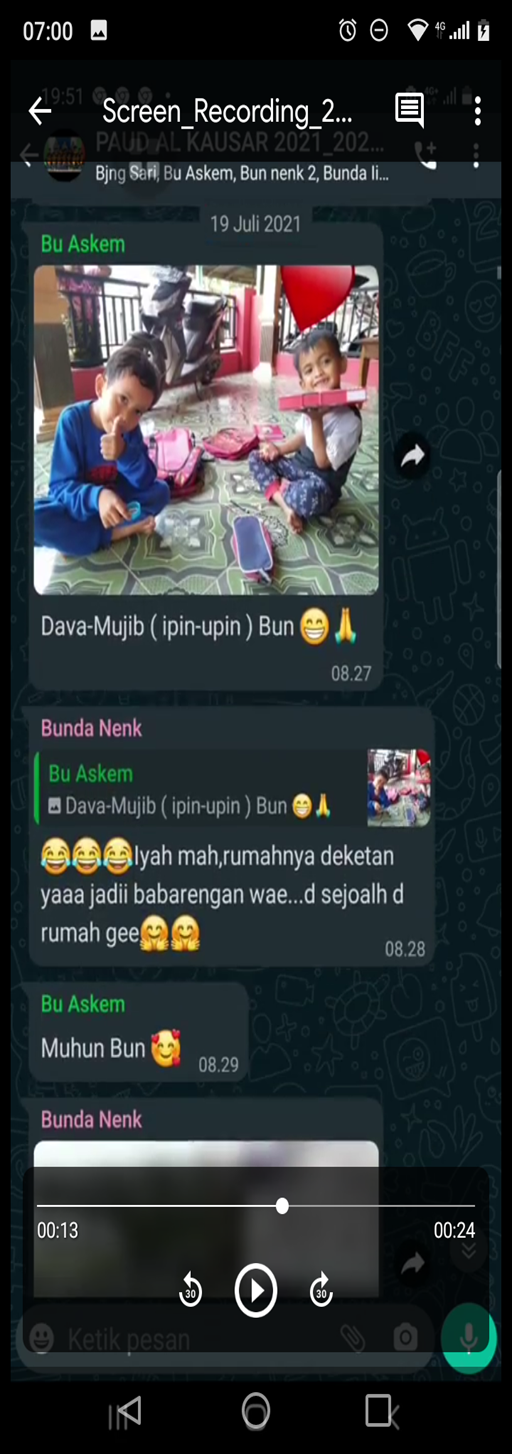 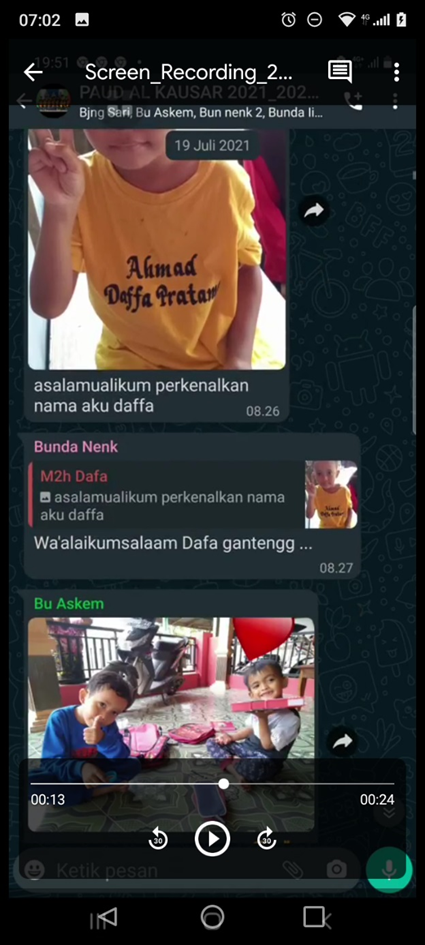       CD21 .kelompok belajar                                                  CD22 .  Guru menyapa siswa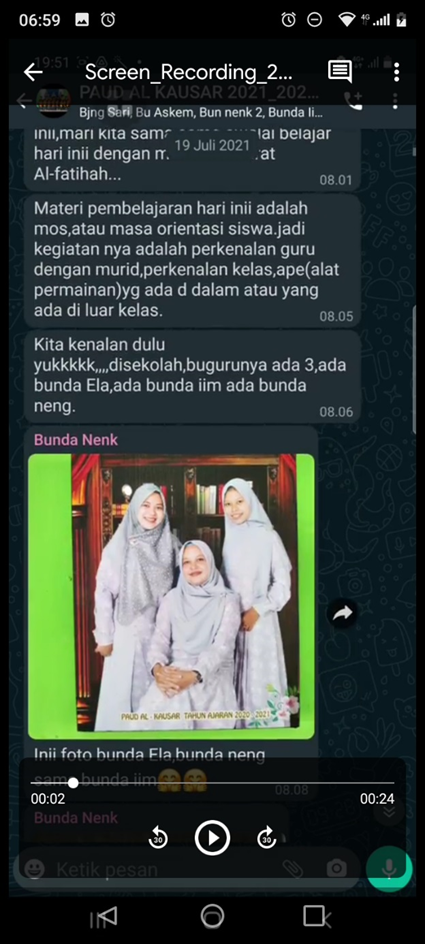 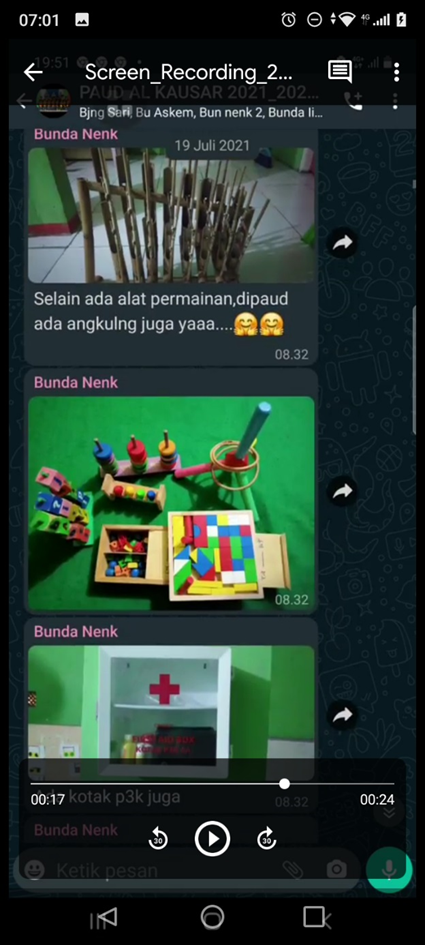 CD23 .Guru  bangga perkenalan diri                    CD24.  Pemanfaatan media pembelajaran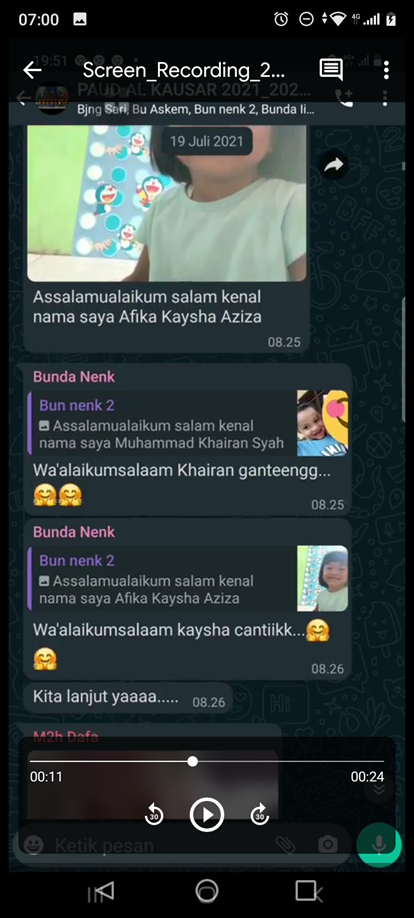 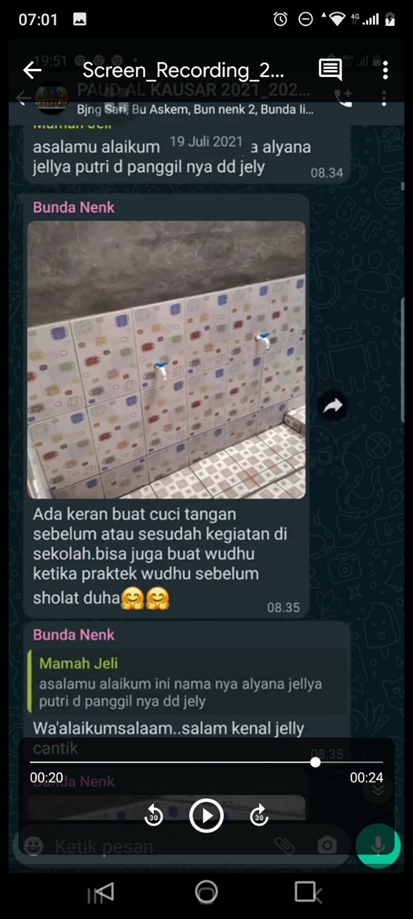 CD25 .Guru  bersikap objektif                               CD26 . Perkenalan fasilitas pembelajaran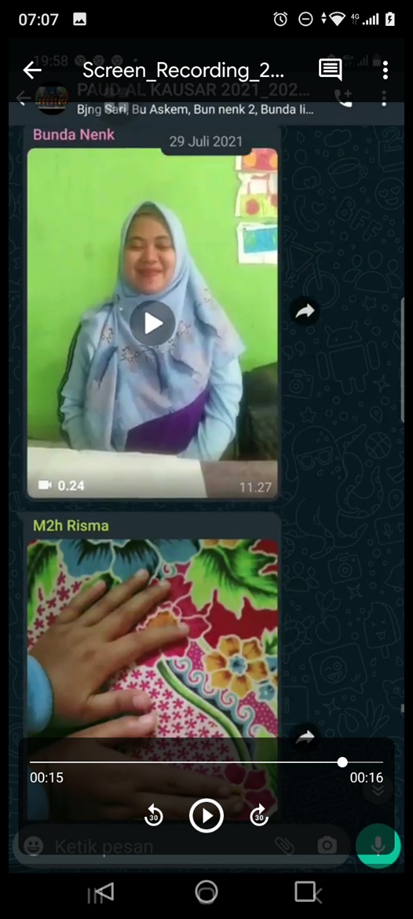 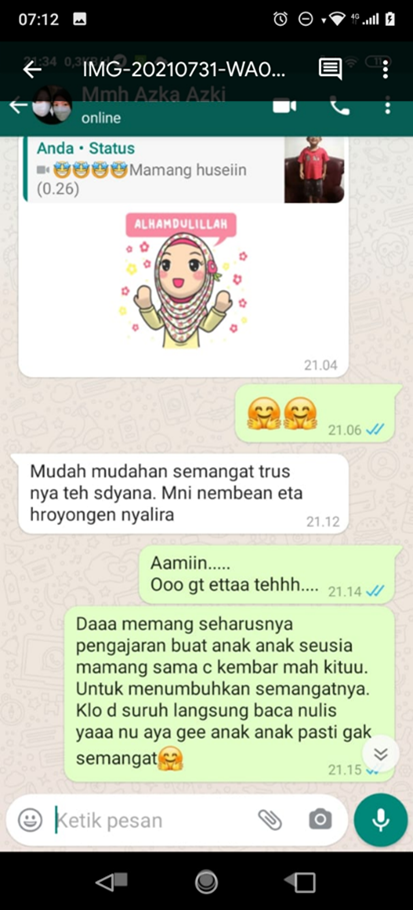  CD27 .   Pembuatan media pembelajaran         CD28 . Pemahaman siswa PAUD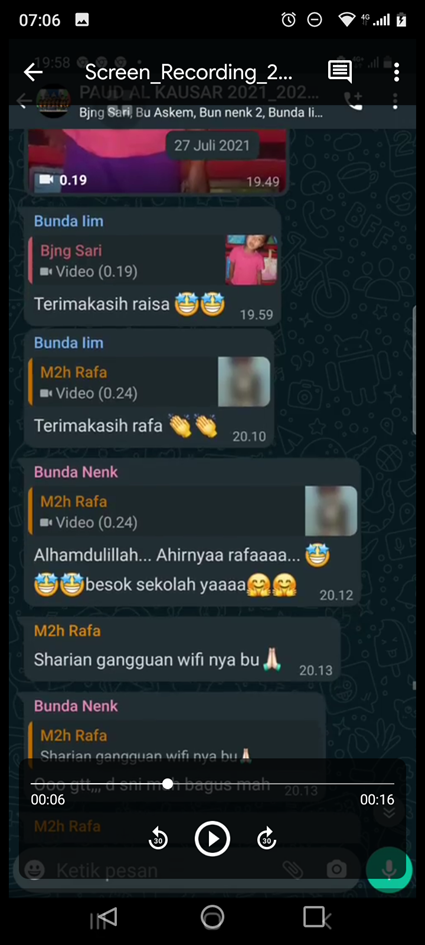 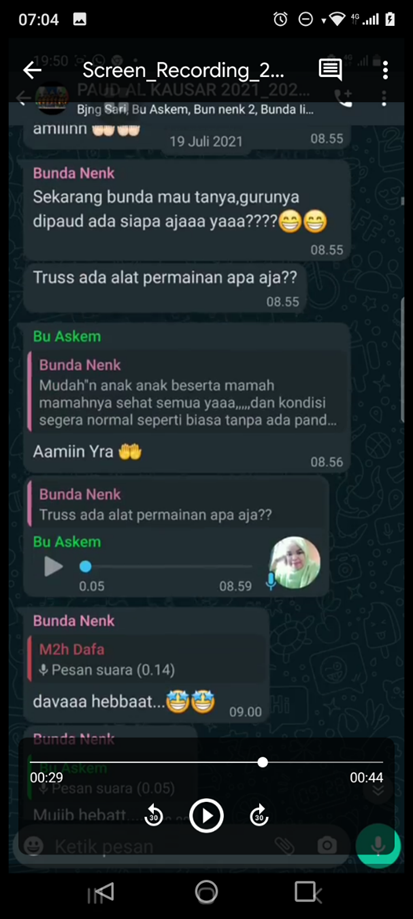      CD29 .Guru memotivasi siswa                              CD30 . Pembelajaran interkatif